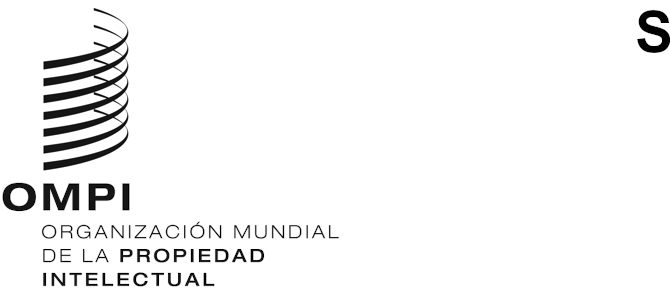 CDIP/31/1/inf/5ORIGINAL: inglésfecha: 11 de octubre de 2023Comité de Desarrollo y Propiedad Intelectual (CDIP)Trigésima primera sesiónGinebra, 27 de noviembre a 2 de diciembre de 2023COMPILACIÓN DE TEMAS PROPUESTOS POR LA SECRETARÍA PARA FUTUROS WEBINARIOS SOBRE ASISTENCIA TÉCNICApreparada por la Secretaría	El Comité de Desarrollo y Propiedad Intelectual (CDIP), en su trigésima sesión, celebrada en abril de 2023, aprobó el documento revisado sobre futuros webinarios (CDIP/30/8 REV.), que contiene la estrategia de ejecución de los webinarios sobre asistencia técnica.  Según se describe en el documento CDIP/30/8 REV., “Cada año, durante el segundo semestre, la Secretaría transmitiría a los Estados miembros a través de los coordinadores de los grupos una lista de temas propuestos para los webinarios del año siguiente, en la que se indicarían los objetivos y el público destinatario.” En el documento también se declara que “se publicaría una lista de temas en la página web dedicada a los webinarios sobre asistencia técnica, en la que se indicarían los webinarios ya celebrados, los previstos, y aquellas otras propuestas recibidas que se encontraran en proceso de tramitación.”	En consecuencia, la Secretaría ha dado a conocer a los coordinadores de grupos dos propuestas de temas para futuros webinarios a fin de que sean añadidos a la lista de temas. En el Anexo del presente documento figuran esas propuestas.	Se invita al Comité a tomar nota de la información contenida en el Anexo del presente documento.[Sigue el Anexo]FUTUROS WEBINARIOS SOBRE ASISTENCIA TÉCNICATemas propuestos por la SecretaríaAsistencia técnica y fortalecimiento de capacidades orientados a la incidencia: factores de éxito y enseñanzas extraídasObjetivo: En concordancia con el actual Plan Estratégico a Mediano Plazo (PEMP) 2022-2026, la Organización ha prestado mayor atención al desarrollo y a la creación de beneficios tangibles por medio de sus iniciativas de asistencia técnica y fortalecimiento de capacidades. El webinario servirá de plataforma para que un panel de especialistas de diversa índole intercambie experiencias y ofrezca diversas perspectivas en relación con herramientas y estrategias eficaces y enseñanzas extraídas para aprovechar al máximo la incidencia en el desarrollo de las intervenciones de asistencia sobre el terreno mediante el uso práctico de la PI. Destinatarios: el webinario está destinado a los Estados miembros de la OMPI y a las partes interesadas.Asistencia técnica y fortalecimiento de capacidades de manera virtual: una mirada crítica a las ventajas y limitacionesObjetivo: Las restricciones a la movilidad derivadas de la pandemia de COVID-19, en combinación con los rápidos avances de la tecnología, han dado lugar al replanteamiento de las iniciativas de la OMPI de asistencia técnica y fortalecimiento de capacidades. Las soluciones de asistencia a distancia y la asistencia virtual han pasado a ser medidas prácticas y costoeficaces para conectar con un público más amplio. Si bien la ejecución de las actividades de la OMPI ha comenzado a retomar el ritmo normal de participación, las enseñanzas extraídas durante la pandemia han subrayado el valor de los enfoques virtuales, que han pasado a ser un componente permanente de la asistencia técnica. El webinario tiene por objeto ofrecer la oportunidad a un panel de especialistas de diversa índole para que examinen las ventajas y limitaciones de la asistencia técnica virtual y determinen cuáles son las mejores prácticas que puedan incorporarse en la labor futura de la Organización.Destinatarios: el webinario está destinado a los Estados miembros de la OMPI y a las partes interesadas.[Fin del Anexo y del documento]